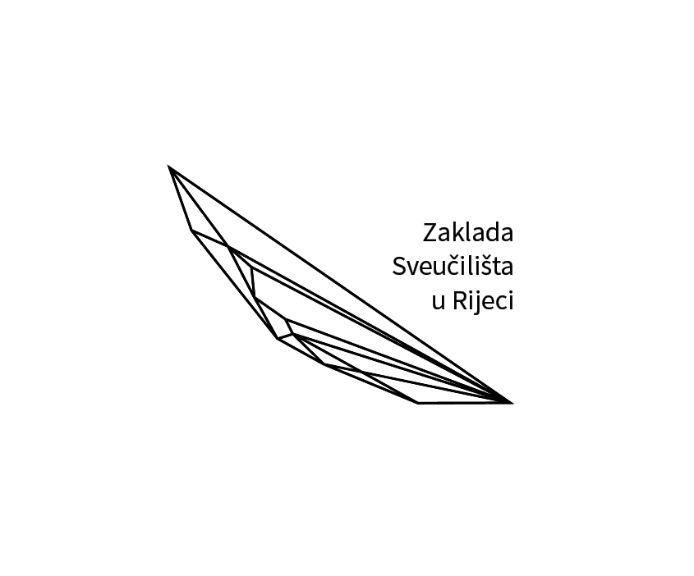 NAGRADA RIJEČKO ISKUSTVO ZA RIJEČKU IZVRSNOSTProgram RIJEČKA IDEJA – smjer POTICAJPRIJAVNI OBRAZACPODACI O PRIJAVITELJUIme, prezime i OIBDatum rođenjaAdresa Kontakt podaci (e-mail i broj mobitela)Status studenta (redovni ili izvanredni student)Sastavnica/odjel Sveučilišta u RijeciRazina i naziv studijaGodina upisa na prvu godinu studijaUpisana godina studija akademske godine 2019./2020.Prima li student neki drugi oblik stipendije/nagrade? Ukoliko je odgovor da navedite i pojasnite o kojoj vrsti stipendije/nagrade je riječ (naziv, iznos, trajanje, tko dodjeljuje itd.)?Prosječna ocjena postignuta tijekom studija u prethodnoj akademskoj godini (za studente prve godine studija u obzir se uzima prosjek ocjena iz prethodne školske godine)PRIJAVA Nastavne aktivnosti i rezultati prijavitelja (opis najznačajnijih postignuća, dodatnih nastavnih zaduženja i sl.; max. 1800 znakova)2. Javno djelovanje prijavitelja (opis angažmana i postignuća u raznim oblicima javnog djelovanja poput volonterskog rada, istraživanja, umjetnosti, kulture, sporta, medija, rad u zajednici i sl.; max. 3600 znakova)3. Doprinos prijavitelja daljnjem unaprjeđenju, razvoju, primjeni i popularizaciji znanstvenog, umjetničkog, stručnog i drugog rada riječkih nastavnika (s posebnim naglaskom na radove članova Vijeća professora emeritusa Sveučilišta u Rijeci – ukoliko je primjenjivo za kandidata; max. 3600 znakova)4. Međunarodna prepoznatljivost i važnosti ostvarenih projekata prijavitelja (kratki opis suradnje i zaduženja na projektima, razlozi uključivanja i važnost projekta, ukoliko je primjenjivo; max. 1800 znakova)5. Obrazloženje i motivacija prijave (kratak i sažet opis i motivacija prijave, odnosno obrazloženje zadovoljenja kriterija izvrsnosti u nastavnom procesu i iznimnih postignuća u drugim oblicima javnog djelovanja; max. 3600 znakova)6. Ukoliko postoje, popis ostalih priloga (preporuke, medijski prilozi, druga relevantna dokumentacija, max 1800 znakova)Prijavitelja je dužan potpisati suglasnost za Nagradu kojom potvrđuje:da su svi podaci sadržani u ovoj prijavi na Natječaj za dodjelu „Nagrade Riječko iskustvo za riječku izvrsnost“ točni i istiniti.da je upoznat sa sadržajem Pravilnika o uvjetima, načinu i postupku za dodjelu sredstava za ostvarivanje svrhe Zaklade Sveučilišta u Rijeci i Preporuka za vrednovanje prijava projekata, programa i drugih djelatnosti, i činjenicom da će nesavjesno, netočno i/ili neistinito navođenje podataka rezultirati odbijanjem prijave, a korištenje eventualno dodijeljenih sredstava Zaklade temeljem takve prijave biti obustavljeno, uz mogućnost donošenja odluke o obvezi povrata sredstava i odbijanju daljnjih prijava istog prijavitelja.da je suglasan da se osobni podaci sadržani u prijavi na Natječaj za dodjelu „Nagrade Riječko iskustvo za riječku izvrsnost“ i eventualno naknadno dostavljena dokumentacija kojom se dokazuje ispunjenje uvjeta za dodjelu nagrade obrađuju od strane Zaklade Sveučilišta u Rijeci  u svrhu provedbe natječajnog postupka, te da ih Zaklada može objaviti u svrhu transparentnosti postupanja te koristiti u svojim poslovnim evidencijama, obrađivati ih i omogućiti njihovo korištenje i obradu pravnim i fizičkim osobama koje sudjeluju u izvršavanju ili su povezane s provedbom natječajnog postupka, te nadležnim tijelima javne vlasti u izvršavanju njihovi zakonskih dužnosti.Prijavitelj _________________________			                                          __________________________		Ime i prezime 						                              Potpis				U Rijeci, dana _________ 2020.